Тема: Однокоренные словаЦель: знакомство  с алгоритмом нахождения корня в словах.Задачи: находить однокоренные слова и отличать их от слов с корнями-омонимами; научиться находить в тексте однокоренные слова, усовершенствовать умение определять в словах корень. развивать устную речь, внимание и интерес к предмету; воспитывать бережное отношение к природе.Оборудование: учебное пособие; QR-коды; записи на доске; телевизор (для вывода презентации); телефоны учащихся или ПК в учебном кабинете.Ход учебного занятияОрганизационно-мотивационный этап.Прозвенел звонок весёлый,Мы начать урок готовы.Этап проверки домашнего задания. Проверим, как вы усвоили материал предыдущего урока.
Какое упражнение вы выполняли дома? Упр.134Что нужно было сделать? (Ответы учащихся)Читают стихотворение. Объясняют орфограммы. Называют однокоренные слова. Зачитывают подобранные однокоренные слова, называют корень.3. Этап актуализации опорных знаний и способов деятельности.Выполнение теста:https://onlinetestpad.com/hmmlmbm5d6gig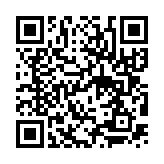 После выполнения учащиеся называют количество полученных процентов учителю, просматривают ответы.Словарная работа. Знакомство со словарным словом-рябина.Лексическая работа:Что такое рябина? (Ответы детей)Прочтите определение в толковом словаре.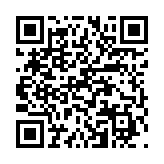 Запишите слово. Поставьте ударение. Назовите орфограммы (опасные места), подчеркните их. Выполнение упражнения 136.4. Этап определения темы и целей учебного занятия.Как вы думаете, что узнаем, чему будем учиться на уроке?  (Ответы детей)Будете учиться выделять корень в словах; будете учиться находить однокоренные слова и отличать их от слов со схожими корнями; будете учиться находить в тексте однокоренные слова; усовершенствуете умение определять в словах корень; будете развивать устную речь, внимание и интерес к предмету.5. Этап изучения нового учебного материала.Как в слове правильно определить корень? Давайте составим алгоритм, который нам поможет правильно определять корень в словах. (Предположения детей.)Продолжение работы над упражнением 138. 
Можем ли мы сразу в слове «рябина» выделить корень?(Нет.) Что нам нужно сделать, чтобы правильно найти и выделить корень? (Подобрать родственные слова.) Подберите как можно больше родственных слов к слову «рябина» и запишите их в тетрадь. Выделите в них корень. (Рябина, рябинка, рябинушка, рябиновый.)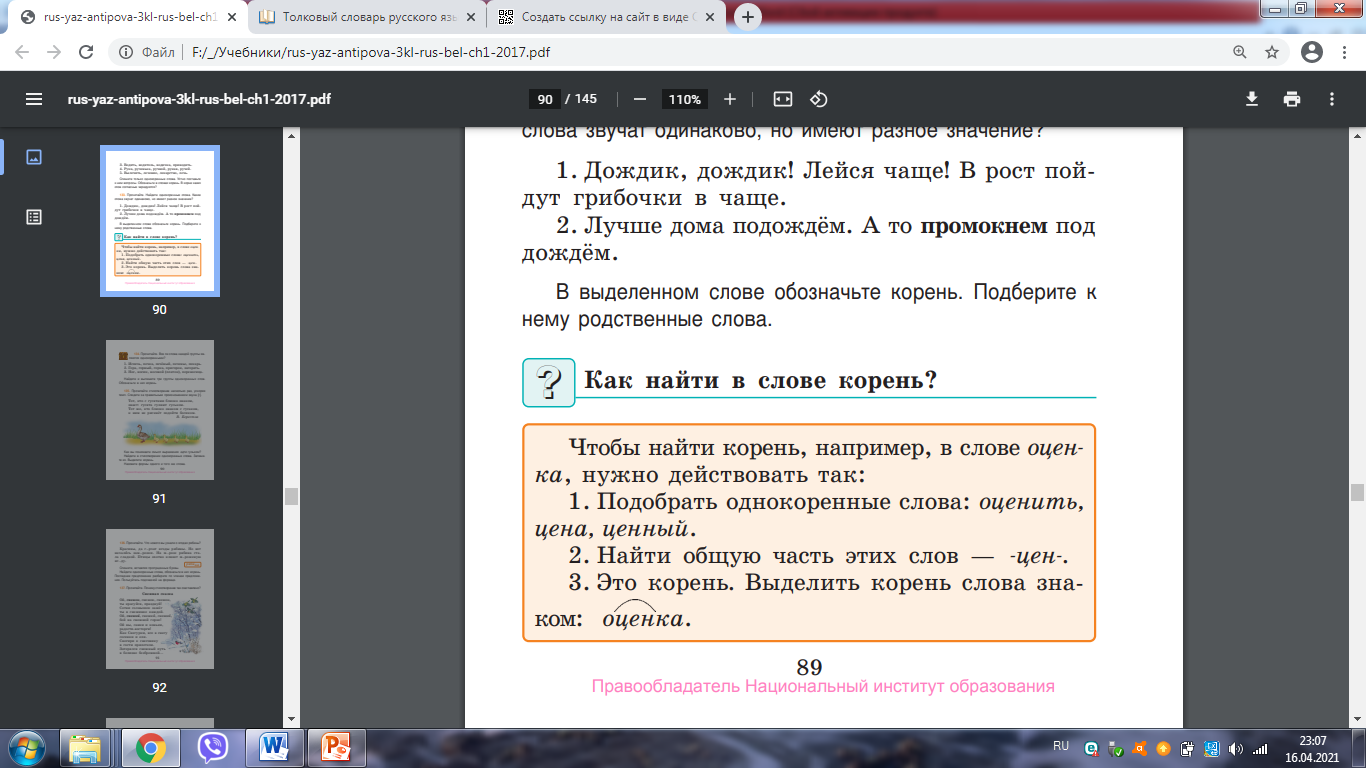 Выполнение упражнения 137. 6. Физкультминутка.Руки кверху поднимаем,А потом их отпускаем.А потом их развернемИ к себе скорей прижмем.А потом быстрей, быстрейХлопай, хлопай веселей.7. Этап закрепления изученного материала.Выполнение упражнения 138.У доски учащийся выполняет первые два словосочетания для образца. Затем на местах выполняются все остальные словосочетания.Осуществляется взаимопроверка.Выполнение теста: https://onlinetestpad.com/ho2fhcrpvyuvu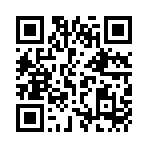 После выполнения учащиеся называют количество полученных процентов учителю, просматривают ответы.8. Этап подведения итогов учебного занятия. Рефлексия.Возвращение к целям урока. Какая тема урока? Достигли целей? Что такое корень? Как выделить корень в словах? Кому было легко выполнять задания? А кому трудно? 9. Этап информирования о домашнем задании. 
Упр.139, с.89, правило10. Этап оценивания деятельности учащихся.Примечание:В процессе урока (на каждом этапе) учащиеся оценивают ответы отвечающих учащихся карточками: зелёный-согласие, красный-показатель несогласия.